ΠΡΟΣΚΛΗΣΗ   ΣΥΓΚΛΗΣΗΣ ΔΗΜΟΤΙΚΟΥ ΣΥΜΒΟΥΛΙΟΥ ΚΟΙΝΟΠΟΙΗΣΗΒουλευτή Κεφ/νιάς κ. Αφροδίτη ΘεοπεφτάτουΑντιπεριφερειάρχη Π.Ε. Κεφ/νιάς Παναγή ΔρακουλόγκωναΠεριφερειακούς Συμβούλους Π.Ε Κεφ/νιάςΓενική Γραμματέα του Δήμου κα  Κυριακή ΝικολαΐδουΠροϊσταμένους Δ/νσεων Υπηρεσιών Δήμου Κεφ/νιάςΠροϊσταμένους Τμημάτων – Γραφείων  Δ/νσεων Υπηρεσιών Δήμου Κεφ/νιάςΙστοσελίδα ΔήμουΠροέδρους: Συμβουλίων Δημοτικών Κοινοτήτων, Συμβουλίων  Τοπικών Κοινοτήτων και Εκπροσώπων Τοπ. Κοινοτήτων Δήμου Κεφ/νιάς. Προέδρους Ν.Π.Ι.Δ.Προέδρους Ν.Π.Δ.Δ.Πίνακα ΑνακοινώσεωνΠολιτικά Κόμματα Τοπικά Μ.Μ.Ε.Σύλλογο Δημοτικών Υπαλλήλων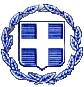 ΕΛΛΗΝΙΚΗ ΔΗΜΟΚΡΑΤΙΑΝΟΜΟΣ  ΚΕΦΑΛΛΗΝΙΑΣ ΔΗΜΟΣ  ΚΕΦΑΛΛΟΝΙΑΣ Δ/ΝΣΗ ΔΙΟΙ/ΚΩΝ ΥΠΗΡΕΣΙΩΝΤΜΗΜΑ ΔΙΟΙΚ/ΚΗΣ ΜΕΡΙΜΝΑΣ & ΥΠΟΣΤΗΡΙΞΗΣ ΠΟΛΙΤΙΚΩΝ ΟΡΓΑΝΩΝΠληρ. Βασιλείου ΝατάσαΤαχ. Δ/νση : Πλατεία Βαλλιάνου28100 ΑΡΓΟΣΤΟΛΙΤΗΛ: 2671360 158@dimsimkef@gmail.com                                                                              Αργοστόλι:  30/4/2018                                 Αριθ. Πρωτ:11378ΕΛΛΗΝΙΚΗ ΔΗΜΟΚΡΑΤΙΑΝΟΜΟΣ  ΚΕΦΑΛΛΗΝΙΑΣ ΔΗΜΟΣ  ΚΕΦΑΛΛΟΝΙΑΣ Δ/ΝΣΗ ΔΙΟΙ/ΚΩΝ ΥΠΗΡΕΣΙΩΝΤΜΗΜΑ ΔΙΟΙΚ/ΚΗΣ ΜΕΡΙΜΝΑΣ & ΥΠΟΣΤΗΡΙΞΗΣ ΠΟΛΙΤΙΚΩΝ ΟΡΓΑΝΩΝΠληρ. Βασιλείου ΝατάσαΤαχ. Δ/νση : Πλατεία Βαλλιάνου28100 ΑΡΓΟΣΤΟΛΙΤΗΛ: 2671360 158@dimsimkef@gmail.com                                                                  ΠΡΟΣ:       Τακτικά μέλη του Δημοτικού      Συμβουλίου Δήμου Κεφαλλονιάς          Δήμαρχο Κεφ/νιάς    κ. Αλέξανδρο Παρίση     Παρακαλείσθε όπως προσέλθετε στην 10η δημόσια συνεδρίαση  του Δημοτικού Συμβουλίου η οποία θα πραγματοποιηθεί στο Δημοτικό Θέατρο Αργοστολίου «Ο ΚΕΦΑΛΟΣ» (αίθουσα Αντίοχου Ευαγγελάτου),  στις   5  Μαΐου    2018   ημέρα  Σάββατο  και  ώρα  11:30    προκειμένου να συζητηθεί   το παρακάτω  θέμα:ΘΕΜΑ: Παρατηρήσεις για το σχέδιο νόμου του Υπουργείου Εσωτερικών με τίτλο: «Μεταρρύθμιση του θεσμικού πλαισίου της Τοπικής Αυτοδιοίκησης [Πρόγραμμα «ΚΛΕΙΣΘΕΝΗΣ Ι»].  ΕΙΣ: Δήμαρχος Κεφαλλονιάς κ. Αλέξανδρος Παρίσης                                                                                              Ο  ΠΡΟΕΔΡΟΣ                                                                   ΣΤΑΥΡΟΣ- ΓΕΡΑΣΙΜΟΣ  ΑΛΥΣΑΝΔΡΑΤΟΣ  